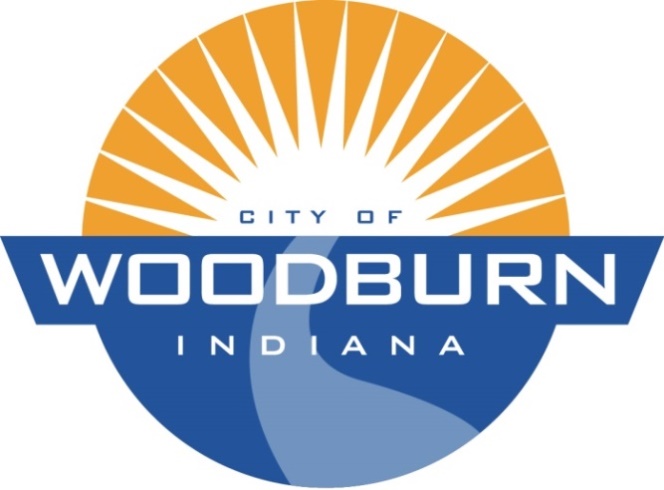 Board of Works and Public Safety:Commencing at 5:30pm under the direction of Mayor Joseph KelseyBoard Members: Kevin Heckley, Mark HoeppnerPolice Chief: Brad ParkerSuperintendent: Ryan WallsClerk-Treasurer/Secretary: Timothy CumminsOld Business:		N/ANew Business:	Review 2019 FinancialsAnnual 77 Fund (PD PERF) Meeting* May occur at a future meetingTHE AGENDA FOR THE BOARD OF WORKS AND PUBLIC SAFETYANDTHE AGENDA FOR THE COMMON COUNCILFORMONDAY, FEBRUARY 3RD, 2020Common Council:Commencing at 7:00pm under the direction of Mayor Joseph KelseyCouncil Members: Michael Martin, Tonya Thompson, Dean Gerig, Daniel Watts, Michael VoirolPolice Chief: Brad ParkerSuperintendent: Ryan WallsClerk-Treasurer/Secretary: Timothy CumminsNew Business:	*Ord. 20-1378 (Authority to Invest)*Res. 20-243 (Accept American Legal Codification)Review 2019 FinancialsSwear in Tonya Thompson RE: District 2 Council SeatOrd. 20-1379 (Rezone 22329 Main St)Ord. 20-1380 (Landscape Amendment)Ord. 20-1381 (Floodplain Amendment)Res. 20-244 (Update Title II: ADA Cor.)Res. 20-245 (Update Title II: ADAAG & PROWAG)James Brooks RE: Rezoning Questions2DS RE: Fiber Internet Connection